									Décembre 2017LE CONCEPT DE L’INNOVATIONI.1. Contexte de l’innovationLes secteurs de productions d’un pays comme le Burkina Faso sont caractérisés par leur faible niveau de productivité. Ce faible niveau de productivité se constate notamment dans le secteur primaire qui ne contribue que de 30% à la formation du PIB en moyenne alors qu’il occupe près de 80% de la population active. Au regard de cet état de fait, l’innovation s’impose comme l’un des moyens indispensable pour accroitre la productivité, le rendement et partant la rentabilité des systèmes productifs.S’il est vrai que l’innovation s’explique avant tout par le besoin de création de richesses, cet élément n’est pas suffisant en soi. L’innovation ne peut naître que dans un environnement propice où figurent en premier lieu l’éducation, la protection des découvertes et une certaine sécurisation des investissements. Les savoirs et l’innovation ont joué un rôle déterminant dans le passage d’une économie agricole, fondée sur l’autoconsommation, à l’économie agro-industrielle actuelle dans les pays développés. En d’autres termes l’innovation est au cœur des révolutions techniques comme cela a été mis en exergue par bon nombre de découvertes et de changements de pratiques culturales telles que le semis en ligne, la modification des systèmes de rotation culturale, la mise au point d’engrais spécifique pour des cultures (NPK pour le coton), l’application de la micro dose, l’irrigation goutte à goutte… Mais les différentes sociétés n’ont pas toujours réussi à intégrer dans leurs secteurs socio-économiques les connaissances, technologies et les innovations disponibles. Pour pallier cela, les pays africains, les communautés économiques régionales et l’Union Africaine ont  plus que jamais pris l’engagement de faire de la science, de la technologie et de l’innovation  des outils de premier choix pour soutenir les programmes de développement sur le continent.Cette nouvelle dynamique a conduit à l’élaboration, au niveau continental, sous l’égide de l’Union Africaine, de la stratégie « Science, Technologie et Innovation pour l’Afrique (STISA 2024) », « l’Afrique sur les ailes de l’innovation »et, au niveau régional, à l’adoption de la Politique de la Communauté Economique des Etats de l’Afrique de l’Ouest (CEDEAO) dénommée ECOPOST. C’est dans ce contexte sous régional et régional que se situe l’élaboration de la présente stratégie nationale d’innovation. Cette stratégie vient en complément à d’autres documents d’orientation pour le secteur déjà existant que sont  la Loi d’Orientation de la Recherche Scientifique et de l’Innovation, la Politique Nationale de la Recherche Scientifique et Technologique et la Stratégie Nationale de Valorisation des Technologies, Inventions et Innovations. En effet, il apparait de nos jours une nécessité pour les pays de disposer de systèmes nationaux d’innovation comme instrument de politique publique à part entière. Cet instrument de politique publique devrait être la matérialisation de l’engagement indispensable des politiques publiques à faciliter la création, le transfert, l’adoption, l’adaptation et la diffusion des connaissances et de savoir-faire. En d’autres termes, il est plus que nécessaire pour le Burkina Faso d’accroître ses capacités à produire, à adapter et surtout à utiliser les connaissances disponibles afin d’améliorer la productivité et la compétitivité de ses secteurs de production grâce à la science, la technologie et l’innovation intégrées dans un système socio-économique favorable.I.2. Caractéristiques de l’innovationL’innovation est une idée nouvelle dans un contexte donné, qui peut donner lieu à une nouvelle technique, un nouveau service, un nouveau produit, procédé, ou même une nouvelle organisation, ou un dispositif règlementaire, instrument politique etc.Elle doit répondre avec satisfaction à un problème reconnu de tous.Elle peut être incrémentale (apprendre à mieux faire la même chose) et de rupture (apprendre à faire). GUIDE POUR L’ELABORATION DES PROJETS COMMISSIONNES ET COMPETITIFSLes demandes doivent être soumises en français conformément aux instructions pour l'élaboration des notes conceptuelles et des projets détaillés. Le formulaire de demande doit être rempli avec attention et de façon claire et précise afin de permettre l’évaluation de la proposition. Les demandes rédigées à la main seront rejetées. Elles doivent être rédigées en utilisant la police Time New Roman, taille 12, interligne simple.Toute erreur ou inconsistance majeure relative aux points mentionnés dans les instructions pour l'élaboration du projet (par exemple les montants mentionnés dans le budget ne correspondent pas à ceux mentionnés dans le formulaire complet de demande) peut conduire à son rejet. Toutefois, le comité scientifique et technique peut demander des clarifications pour conduire l’évaluation.Les postulants doivent se conformer strictement aux formulaires de demande et aux annexes publiés. Il est par conséquent très important que ces documents contiennent TOUTES les informations demandées. Aucune annexe supplémentaire ne devra être envoyée. Les informations fournies doivent présenter l’action de manière concise et complète.Le budget doit être présenté en Francs CFA.Instructions pour l'élaboration de la note conceptuelle (3 pages maximum)La note conceptuelle de toute proposition doit comporter les éléments suivants :Fiche signalétique (annexe g, 1 à 2 pages)Contexte et justification (1/2 page) Partenaires, leurs rôles et responsabilités (1/2 page maximum).Instructions pour l'élaboration du document de projet d’innovation détailléTout au long de la proposition, le postulant devrait faire ressortir la prise en compte du genre, de l’éthique et des droits de propriété intellectuelle dans son projet.Le contenu scientifique et technique du document de projet d’innovation doit être présenté selon la structure suivante:Résumé du projet (1 page maximum)Le résumé doit présenter en 1 page maximum les éléments essentiels expliquant l’innovation que vous développez, les principaux objectifs et activités du projet d’innovation que vous présentez au FONRID et la raison pour laquelle votre projet va permettre de faire progresser le processus d’innovation. Le rôle des collaborations entre les différents acteurs impliqués dans votre projet (partenaires, bénéficiaires) doit être clairement expliqué.Il présente une vue d’ensemble du projet, ses objectifs, la méthodologie proposée et les résultats attendus. Il doit être précis, concis et sans informations confidentielles.Décrire l’innovation et les obstacles à surmonter pour la faire aboutir/ valoriser (1 tableau)Il s’agit ici de présenter le processus d’innovation qui a été initié par le(s) porteur(s) de projet ou auquel il(s) contribue(nt), et d’expliquer quels sont les obstacles à surmonter pour faire progresser ou aboutir l’innovation. On doit comprendre ici ce qui manque aux porteurs du projet pour accéder à une étape ultérieure de la trajectoire de l’innovation.Remplir le tableau ci-dessous  Stratégie de mise en œuvre du projet d’innovation/invention Il s’agit ici d’expliquer quelle stratégie le(s) porteur(s) de projet a (ont) choisi de mettre en œuvre pour surmonter la/les difficultés/obstacles énoncés ci-dessus, ainsi que les objectifs prioritaires et activités du projet d’innovation/invention ; on doit comprendre quelle va être la valeur ajoutée du projet proposé compte-tenu des enjeux et des obstacles.Pour cela, remplir le tableau et compléter le schéma ci-dessous, en prenant soin de formuler un problème central et des objectifs prioritaires. On recommande de ne pas dépasser 3 objectifs prioritaires.Si le projet d’innovation/invention est centré sur le passage à l’échelle (« vulgarisation », « diffusion ») d’une innovation qui a fait ses preuves localement, les évaluateurs seront très attentifs au mécanisme de passage à l’échelle envisagé par l’équipe du projet et la façon dont le projet soumis au FONRID va y contribuer.Schéma d’élaboration du projet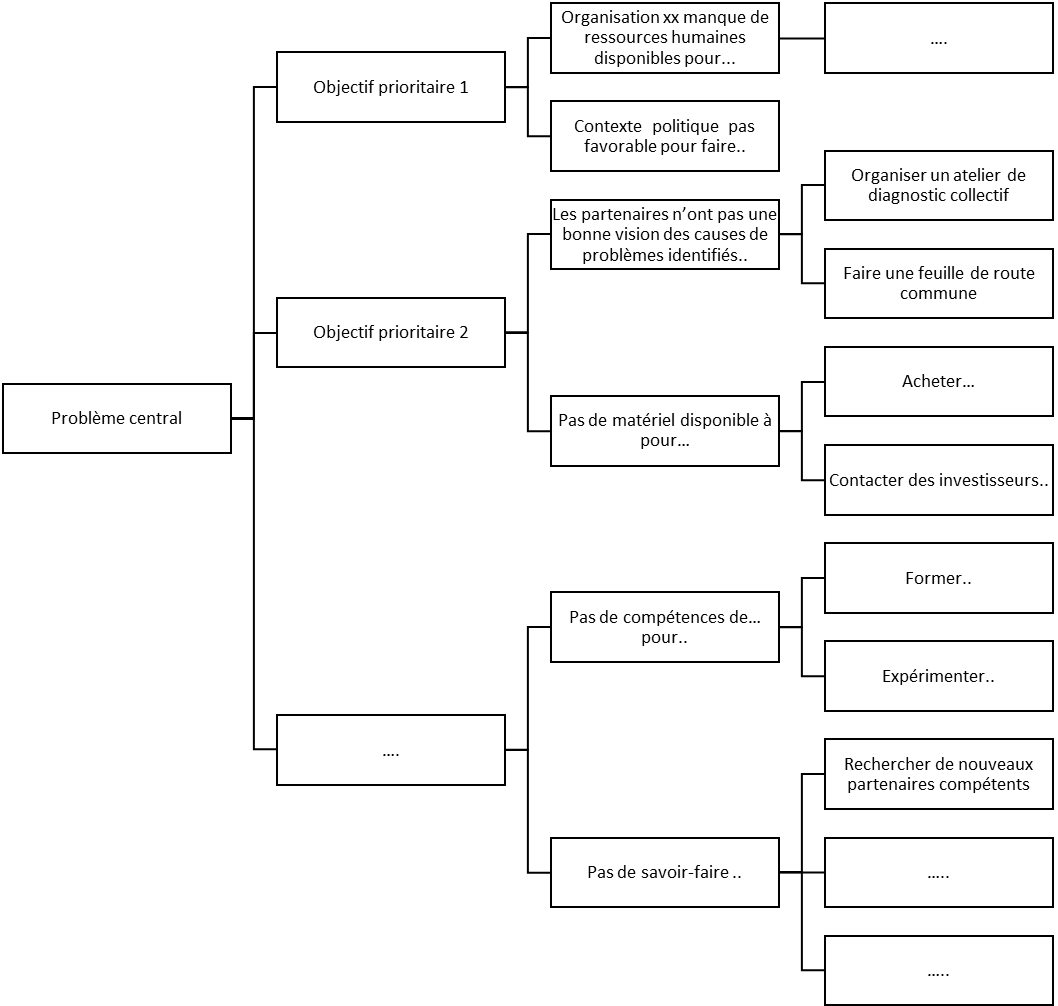 Pertinence et efficacité du partenariat Les projets d’innovation sont (généralement, mais pas toujours) des projets à long terme. Il faut donc une structure/personne dédiée tout au long du projet afin d’en garantir la maîtrise. Chaque nouvelle étape peut impliquer de nouveaux partenaires. Il est important d’expliquer le rôle de chaque partenaire au moment où il intervient. Par ailleurs, l’innovation provient souvent de la mise en commun d’expertises et points de vue de partenaires diversifiés, afin de cerner un problème ou d’identifier des solutions inédites qui soient à la fois désirables, faisables et viables. Le FONRID encourage les projets d’innovation réunissant divers types d’acteurs (innovation, recherche, société civile, entreprise privée, groupements de producteurs, agences publiques, etc.) pour faire avancer les projets d’innovation. Ainsi, dans cette partie, les questions suivantes doivent trouver des réponses (1/2 page) :Le projet est-il soumis par un nouveau partenariat multi-acteur ou s’appuie-t-il sur un partenariat pré-existant ? S’il est nouveau, comment a-t-il été constitué ? S’il est plus ancien, quel est l’historique de collaboration du groupe ?Quel est l’apport de chaque partenaire dans le projet présenté au FONRID ? En quoi les acteurs sont-ils complémentaires ? Comment envisagez-vous ce partenariat à moyen et à long terme ? Quels moyens et méthodes allez-vous mettre en œuvre pour rendre ce partenariat efficace ? Perspectives de valorisationIl est question ici de comprendre les perspectives de valorisation des résultats que vous aurez acquis à l’issue de l’exécution de votre projet d’innovation/invention soumis au FONRID, en répondant aux questions suivantes :Aurez-vous des résultats valorisables ? Correspondent-ils à un produit, service, procédé, matériel, logiciel, base de données, méthodologie ou un mix ? Décrivez –les.Dans quel(s) domaine(s) ou secteur(s) industriel(s) seraient-ils utilisables ? Quel est le mode de valorisation envisagé ?  Plan d’action : planning et ressources à mobiliser6.1. PlanningFaire un chronogramme des activités6.2. Ressources humainesIl s’agit ici de prouver que le porteur de projet et ses partenaires sont qualifiés et disponibles pour réaliser les activités proposées et atteindre les objectifs visés.6.3. Budget Faire un tableau détaillé du budget et un résumé par activitéAnnexe a : Informations générales sur le porteur de projetContact de référence : le porteur de projet*ObligatoirePartenaires :*ObligatoireTitre du projetDéclaration d’intentionLe contact de référence confirme que tous les partenaires sont informés de la soumission de ce projet, de son contenu et du contexte. Date :					Signature du porteur du projet:Annexe b : Fiche d’identification des différentes structures partenaires (1 page maximum)Annexe c: Lettre de soutien de chaque structure partenaireJe soussigné ……………………………………………………certifie que les informations données dans ce dossier sont, à ma connaissance, exactes. J’assure le FONRID que la présente demande a recueilli l’agrément des autorités dont je relève et leur engagement à soutenir le projet.Au titre de partenaire de l’équipe de recherche, en cas de sélection de ce projet dans le cadre d’un financement FONRID, j’engage ma structure à : signer la convention de partenariat avec la structure coordonnatrice du projet, définissant les modalités techniques et financières  envisagées dans le cadre de ce projet ;mettre en œuvre les moyens nécessaires à la réalisation des actions prévues ;adopter un cadre budgétaire et un plan comptable conforme à la réglementation en vigueur au Burkina Faso ;fournir  à la structure coordonnatrice les éléments nécessaires à la rédaction des comptes rendus technique et financier à la demande.En conséquence, je sollicite la présentation de ce projet au Conseil d’Administration du FONRID.Annexe d: Déclaration sur les questions d’éthiques et de propriété intellectuelleLes soussignés, bénéficiaires de financement du FONRID, s’engagent à observer scrupuleusement toutes les mesures sécuritaires selon les standards nationaux et internationaux pour la préservation de l’environnement et la santé humaine et animale.Nous nous engageons également à remercier et mentionner la contribution du Fonds sur toute production scientifique (publication, manuel de vulgarisation, poster, communication, mémoires, brevet, …) issus des résultats du présent projet.Annexe e : Curriculum vitae (2 pages maximum)Nom et prénoms:        Adresse:(adresse postale, tél, E-mail)Position actuelleCursus scolaire et universitaireSpécialisationsexpériences professionnellesPrincipales publications, fiches techniques, technologies mises au point et autres réalisations                                                                     Lieu et dateNom et Prénoms, SignatureAnnexe f : Lettre d’engagement des signataires du projet (à faire signer uniquement pour les projets acceptés)Les soussignés (administrateur et bénéficiaires du FONRID) s’engagent à :démarrer le projet dans le mois qui suit la réception des fonds, coordonner la conduite des activités du projet conformément au chronogramme établi, assurer ou veiller à la production des différents rapports selon les canevas établis par le FONRID et dans les délais exigés, prendre toutes mesures jugées utiles à l’exécution correcte du projet et en informer la direction du FONRID, respecter les dispositions du contrat relatives aux questions d’éthique et au droit de propriété intellectuelle sur les produits du projet ;Date et signature (du coordonnateur)fournir, en qualité de structure coordonnatrice, le personnel, les infrastructures, les moyens de transport local, les équipements et les ressources financières couvrant les coûts indirects du projet ou toutes dépenses non-éligibles ; assurer rigoureusement et en toute transparence, la gestion des fonds du projet selon les règles et normes de gestion en vigueur dans mon institution ; transférer diligemment ceux destinés aux chercheurs et institutions associés ; signer des sous-contrats avec les autres institutions bénéficiaires pour le partage des responsabilités et les faire respecter ; fournir les rapports financiers selon le canevas établi par la direction générale du FONRID et dans les délais exigés.Date et Signature (du responsable de structure coordonnatrice)débloquer et transférer diligemment et conformément au plan de décaissement établi, les fonds alloués à l’exécution du projet objet du contrat N°…………. approuvé par la direction générale du FONRID; faciliter la concertation entre les participants au projet et respecter les clauses du contrat relatives au droit de propriété intellectuelle sur les résultats du projet.Date et signature (du Directeur Général du FONRID)Annexe g : Fiche signalétique de projet (2 pages maximum)Les critères d’évaluation des projets d’innovation détaillésNB : La note de l’intérêt de l’innovation développée inférieure à 15/25 est éliminatoire. Les critères d’évaluation des notes conceptuelles de projets d’innovationMINISTERE DE LA RECHERCHESCIENTIFIQUE ET DE L’INNOVATION---------------SECRETARIAT GENERAL---------------FONDS NATIONAL DE LA RECHERCHE ET L’INNOVATION POUR LE DEVELOPPEMENT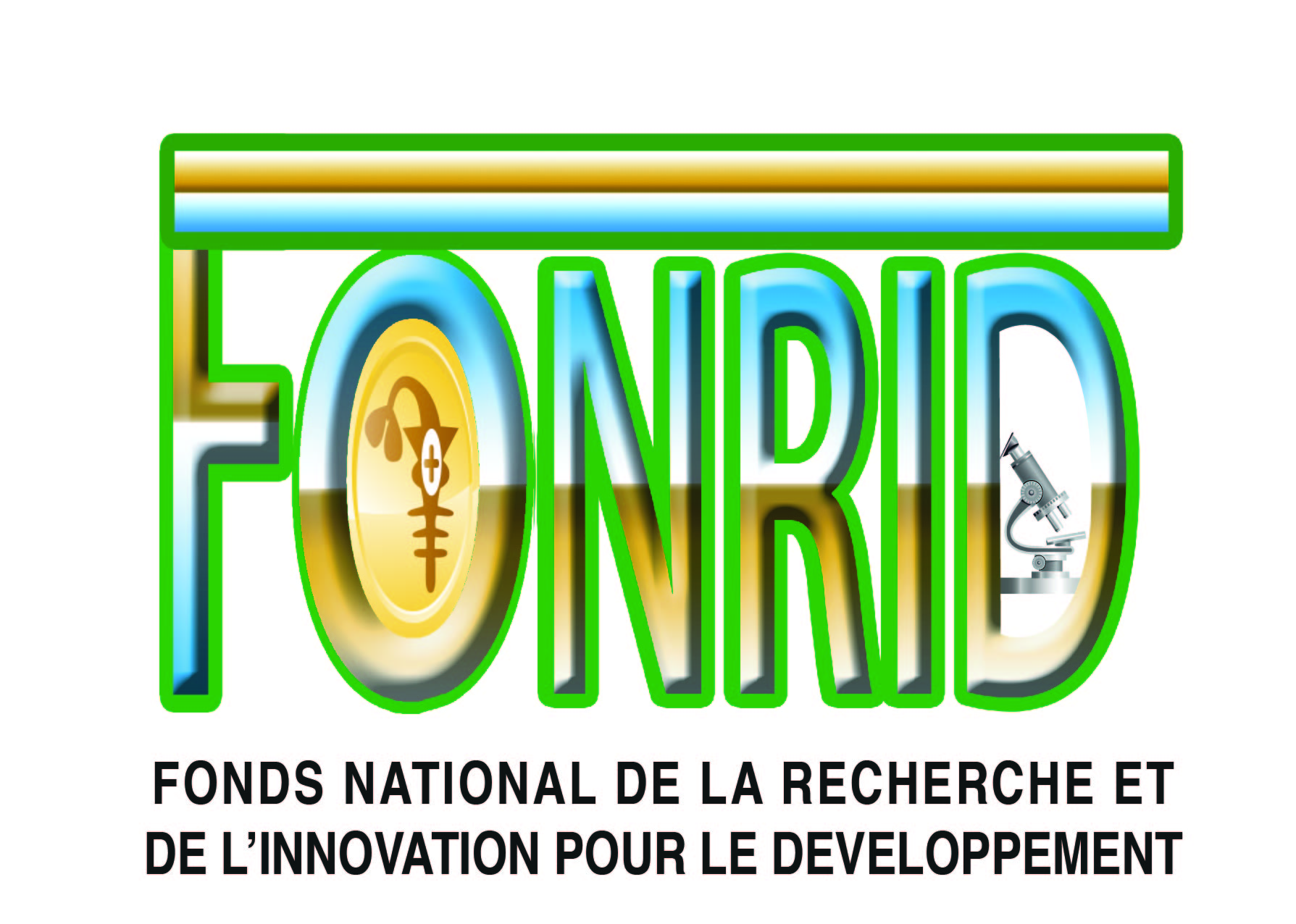 BURKINA FASO=-=-=-=Unité-Progrès-JusticeMANUEL DE GESTION DES PROJETS D’INNOVATION DU FONDS NATIONAL DE LA RECHERCHE ET DE L’INNOVATION POUR LE DEVELOPPEMENT (FONRID)L’intitulé de l’innovation (1 phrase)Le problème central auquel répond l’innovation proposée : Enoncer un problème de société reconnu de tous (attention, il ne s’agit pas d’un problème de recherche, mais d’un problème socio-économique et/ou environnemental) (50 mots maximum)La justification des différents aspects innovants : quelles sont les nouveautés techniques/organisationnelles/sociales/méthodologiques au regard de ce qui existe déjà au Burkina ? (50 mots maximum)L’intérêt de cette innovation au Burkina Faso : Est-elle alignée sur les priorités nationales et en quoi est-elle pertinente dans le cadre du contexte burkinabè (impacts positifs attendus) ?  (50 mots maximum)Quels sont les potentiels impacts négatifs de cette innovation, auxquels vous êtes attentifs (50 mots maximum)L’étape du processus d’innovation (Idéation, conception, expérimentation/adaptation, développement ou mise à l’échelle) : A quelle étape votre équipe est-elle dans le processus d’innovation ? Les résultats sont-ils brevetables ou exploitables dès à présent ou nécessitent-ils des développements complémentaires ? (50 mots maximum)Le(s) principal/aux obstacles pour faire aboutir l’innovation : Quels sont aujourd’hui les grands obstacles à l’aboutissement de l’innovation (en dehors du financement) qui justifieraient la sollicitation du fonds du FONRID ? (50 mots maximum)La stratégie globale pour dépasser les obstacles identifiés Objectifs prioritaires visés dans le projet d’innovation/invention Marqueurs de progrèsIdentifier des indicateurs de changement observables à court termeOP1 :---OP2 :---OP3 :---ActivitéTrimestre 1Trimestre 2Trimestre 3…………Trimestre NAct 1 : Act 2 :Act 3 :………….Nom% de Temps alloué au projet pendant la durée du projet Expériences et résultats significatifs et/ou publications en lien avec le projet d’innovation/inventionRéférences(source de vérification)Porteur de projet :Partenaire 1 :Partenaire 2 :Partenaire 3 :……………Partenaire nNombrecout unitaire (F CFA)Cout total (F CFA)Main d’œuvre occasionnelleTransportPer-diemMatérielsAteliers (location de salle, restauration, per-diem)Consommables de bureauActivitéCout totalAct. 1Act 2Act 3Nom*Prénom*Téléphone* Email*Nom de l’organisation*Adresse postalePosition du porteur de projet au sein de l’organisationNom de l’organisation* Nom du référent*Email du référent*Position du référent au sein de l’organisation1234Structure du demandeurStructure du demandeurStatut juridiqueNom du demandeur principal (structure coordonnatrice)Partenaire N°…..Structure:Adresse (BP, Tél, Email) :Statut juridique :Nom et qualifications du Responsable :Ressources humaines- nombre de chercheurs : - proportion de chercheurs seniors :- nombre d’innovateurs :- nombre d’inventeurs :- nombre de vulgarisateurs et d’animateurs:Partenaires scientifiques et techniques :Ressources  financières annuelles Subvention nationale : Conventions et projets : Ressources propres :Qualification du responsable de la gestion financière :Outils de gestion :Structure:Titre du projet :Signature du partenaireNom et Prénom :Qualité :Date : Signature et cachet Visa du responsable de la structure à laquelle appartient le partenaire du projetNom et Prénom :Qualité :Date : Signature et cachet :Titre du projet :Structure coordonnatrice :Nom et Prénom :Qualité :Date : Signature et cachet :Signature du partenaire 1Nom et Prénom :Qualité :Date : Signature et cachet Signature du partenaire 2Nom et Prénom :Qualité :Date : Signature et cachet Signature du partenaire 3Nom et Prénom :Qualité :Date : Signature et cachet Signature du partenaire 4Nom et Prénom :Qualité :Date : Signature et cachet Titre du projet Domaine (s) / thématique (s)(à préciser selon les appels)Durée du projet (en mois)Montant demandé au FONRID (en Francs CFA)Objectifs du projet Objectif (s) global (aux) :- -Objectifs du projet Objectif(s) spécifique(s) :- ---Résultats attendus----Principales activités -----Nom du Coordonnateur (adresse postale, E-mail et téléphone)Institutions partenaires---Zone (s) d’intervention du projet ----Groupe(s) cibles(s)---Bénéficiaires finaux---Intérêt de l’innovation développée DésirabilitéFaisabilité Viabilité 251555Problèmes rencontrés clairement expliqués5Qualité technique du projetEtat des connaissancesObjectifs et résultats attendusDescription des activités105324 Robustesse et originalité de la stratégie proposée55 Pertinence de la collaboration multi-partenariale dans la stratégie Nombre de partenaires mobilisés Pertinence des partenaires choisis Objectifs de collaboration clairs Moyens et méthodes de collaboration identifiés 51211Valeur ajoutée du projet pour faire progresser l’innovation10Perspectives de valorisation des résultats qui seront acquis6Faisabilité du plan d’action Adéquation entre objectifs et ressources mobilisées (nombre de personnes, disponibilité, activités à réaliser, budget demandé) Chronogramme réaliste743Qualité de l’équipe projet Pertinence de la position dans l’organisationQualificationExpériences ou résultats acquis significatifs7223Impact SocialEconomiqueEnvironnemental10334Aspect genre5Budget Equilibre budgétaireContribution des partenaires 532TOTAL100PERTINENCELe domaine de la NCP est-il conforme à l’appel ?Informations généralesObjectifs généraux et spécifiquesContexte et Justification30105510QUALITE TECHNIQUE DU PROJETLes objectifs sont-ils clairs ?Résultats attendus et bénéficiairesLes activités permettent-elles d’atteindre les résultats ?2551010IMPACT POTENTIELImpact socialImpact économiqueImpact environnementalAspect genre2031025CONSORTIUM DE MISE EN ŒUVREDomaine d’activité des structures impliquéesExpérience professionnelleRôles de chaque structure205510BUDGETConformité du budget avec l’appel55TOTAL POINTS100